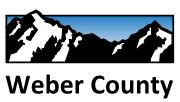 Weber County Agricultural Building Permit Exemption ApplicationQualifying Conditions:Please verify compliance with each applicable statement below with your initials to show that the requirements for an agricultural exemption have been met:JG	 The proposed structure will be used only for “agricultural use” as defined in this application.JG	 The proposed structure will be used “not for human occupancy” as defined in this application.JG	 The proposed structure will not include electrical, plumbing, or other mechanical work.N/A	 The proposed structure will include electrical, plumbing, or other mechanical work and required 	 	 building permits have been obtained.JG____ The building is proposed to be on a subdivided lot of at least 2 acres or more, or is located on a parcel that is not a part of a subdivision. _JG __ The proposed structure shall be used solely in conjunction with an onsite agricultural use.JG	 A site plan showing the proposed structure’s location on the parcel, setbacks from other structures on 	the parcel, and setbacks from property lines has been submitted.	 Will the proposed structure be located on property included in an Agricultural Protection Area created 	 under Title 17 Chapter 41, Agricultural and Industrial Protection Areas, of the Utah Code?I certify that the proposed building, located at the address listed above, will be used solely in conjunction with agricultural use, and will not be used for human occupancy. I also understand that any plumbing, electrical of mechanical work in conjunction with this building is not exempt from obtaining a Building Permit.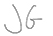 Owner’s Signature 	10/26/2022				John Griffiths		DatePrint nameUtah State Code References:Utah State Code: Title 15A Chapter 1 Section 204 (15A-1-204) Adoption of State Construction Code - Amendments by commission - Approved codes – ExemptionsUtah Code Definitions:Section 15A-1-202(1) “Agricultural Use” means a use that relates to tilling of soil and raising of crops, or keeping or raising domestic animals.Section 15A-1-202(10) “Not for Human Occupancy” means the use of a structure for purposes other than protection or comfort of human beings, but allows for people to enter the structure for maintenance and repair, and care of livestock, crops, or equipment intended for agricultural uses which are kept there.Weber County Zoning Ordinance Definitions:Agricultural Parcel: A single parcel of land, at least 5.0 acres in area if vacant, or 5.25 acres with a residential dwelling unit. This definition needs to be fulfilled in order to qualify for the agricultural building exemption.Owner’s NameJohn Griffiths Owner’s NameJohn Griffiths Owner’s NameJohn Griffiths Date10/26/2022Date10/26/2022Phone Number607-643-3681Phone Number607-643-3681Owner’s Mailing Address1021 South Temple Street, Salt Lake City, UT 84102Owner’s Mailing Address1021 South Temple Street, Salt Lake City, UT 84102Owner’s Mailing Address1021 South Temple Street, Salt Lake City, UT 84102Owner’s Mailing Address1021 South Temple Street, Salt Lake City, UT 84102Owner’s Mailing Address1021 South Temple Street, Salt Lake City, UT 84102Owner’s Mailing Address1021 South Temple Street, Salt Lake City, UT 84102Owner’s Mailing Address1021 South Temple Street, Salt Lake City, UT 84102Property Building Address3178 Hwy 162, Eden, UT, 84310Property Building Address3178 Hwy 162, Eden, UT, 84310Property Building Address3178 Hwy 162, Eden, UT, 84310Property Building Address3178 Hwy 162, Eden, UT, 84310Property Building Address3178 Hwy 162, Eden, UT, 84310Property Building Address3178 Hwy 162, Eden, UT, 84310Property Building Address3178 Hwy 162, Eden, UT, 84310Parcel ID Number 223460002Parcel Area (Acres)3 AcresZoningAV-3ZoningAV-3Building Footprint2400 sq ft.Building Footprint2400 sq ft.Building Height22’ 8”The barn’s main level will be used for daily storage of our tractor, ATV, tillers, hand tools, etc. and off-season storage of our solar pump with accompanying panel array, UV-sensitive drip irrigation tubing, etc. The loft will be solely used for storing tubers, bulbs, seeds, growing medium, etc. in custom containers to keep them dry.The barn’s roof will be used for rain water/snow melt caught and drained into a storage tank approved by the state, then pumped out of the tank with the solar pump and timers and flow downhill into drip lines to irrigate the flowers and trees. This is the reason for the structure’s siting and size.Siding for the barn will be repurposed wood from the old lean-to on the property. Proposed visible landscaping is aspen and blue spruceThe barn’s main level will be used for daily storage of our tractor, ATV, tillers, hand tools, etc. and off-season storage of our solar pump with accompanying panel array, UV-sensitive drip irrigation tubing, etc. The loft will be solely used for storing tubers, bulbs, seeds, growing medium, etc. in custom containers to keep them dry.The barn’s roof will be used for rain water/snow melt caught and drained into a storage tank approved by the state, then pumped out of the tank with the solar pump and timers and flow downhill into drip lines to irrigate the flowers and trees. This is the reason for the structure’s siting and size.Siding for the barn will be repurposed wood from the old lean-to on the property. Proposed visible landscaping is aspen and blue spruceThe barn’s main level will be used for daily storage of our tractor, ATV, tillers, hand tools, etc. and off-season storage of our solar pump with accompanying panel array, UV-sensitive drip irrigation tubing, etc. The loft will be solely used for storing tubers, bulbs, seeds, growing medium, etc. in custom containers to keep them dry.The barn’s roof will be used for rain water/snow melt caught and drained into a storage tank approved by the state, then pumped out of the tank with the solar pump and timers and flow downhill into drip lines to irrigate the flowers and trees. This is the reason for the structure’s siting and size.Siding for the barn will be repurposed wood from the old lean-to on the property. Proposed visible landscaping is aspen and blue spruceThe barn’s main level will be used for daily storage of our tractor, ATV, tillers, hand tools, etc. and off-season storage of our solar pump with accompanying panel array, UV-sensitive drip irrigation tubing, etc. The loft will be solely used for storing tubers, bulbs, seeds, growing medium, etc. in custom containers to keep them dry.The barn’s roof will be used for rain water/snow melt caught and drained into a storage tank approved by the state, then pumped out of the tank with the solar pump and timers and flow downhill into drip lines to irrigate the flowers and trees. This is the reason for the structure’s siting and size.Siding for the barn will be repurposed wood from the old lean-to on the property. Proposed visible landscaping is aspen and blue spruceThe barn’s main level will be used for daily storage of our tractor, ATV, tillers, hand tools, etc. and off-season storage of our solar pump with accompanying panel array, UV-sensitive drip irrigation tubing, etc. The loft will be solely used for storing tubers, bulbs, seeds, growing medium, etc. in custom containers to keep them dry.The barn’s roof will be used for rain water/snow melt caught and drained into a storage tank approved by the state, then pumped out of the tank with the solar pump and timers and flow downhill into drip lines to irrigate the flowers and trees. This is the reason for the structure’s siting and size.Siding for the barn will be repurposed wood from the old lean-to on the property. Proposed visible landscaping is aspen and blue spruceThe barn’s main level will be used for daily storage of our tractor, ATV, tillers, hand tools, etc. and off-season storage of our solar pump with accompanying panel array, UV-sensitive drip irrigation tubing, etc. The loft will be solely used for storing tubers, bulbs, seeds, growing medium, etc. in custom containers to keep them dry.The barn’s roof will be used for rain water/snow melt caught and drained into a storage tank approved by the state, then pumped out of the tank with the solar pump and timers and flow downhill into drip lines to irrigate the flowers and trees. This is the reason for the structure’s siting and size.Siding for the barn will be repurposed wood from the old lean-to on the property. Proposed visible landscaping is aspen and blue spruceThe barn’s main level will be used for daily storage of our tractor, ATV, tillers, hand tools, etc. and off-season storage of our solar pump with accompanying panel array, UV-sensitive drip irrigation tubing, etc. The loft will be solely used for storing tubers, bulbs, seeds, growing medium, etc. in custom containers to keep them dry.The barn’s roof will be used for rain water/snow melt caught and drained into a storage tank approved by the state, then pumped out of the tank with the solar pump and timers and flow downhill into drip lines to irrigate the flowers and trees. This is the reason for the structure’s siting and size.Siding for the barn will be repurposed wood from the old lean-to on the property. Proposed visible landscaping is aspen and blue spruce